RANCANGAN PENGAJARAN HARIAN | 2018RANCANGAN PENGAJARAN HARIAN | 2018RANCANGAN PENGAJARAN HARIAN | 2018RANCANGAN PENGAJARAN HARIAN | 2018RANCANGAN PENGAJARAN HARIAN | 2018RANCANGAN PENGAJARAN HARIAN | 2018RANCANGAN PENGAJARAN HARIAN | 2018RANCANGAN PENGAJARAN HARIAN | 2018RANCANGAN PENGAJARAN HARIAN | 2018RANCANGAN PENGAJARAN HARIAN | 2018RANCANGAN PENGAJARAN HARIAN | 2018RANCANGAN PENGAJARAN HARIAN | 2018MINGGUHARITARIKHTARIKHTAHUNTAHUNTAHUNMASAMASAMASAMASAMATAPELAJARAN35Isnin23/4/201823/4/201844410451045-1145Reka Bentuk dan Teknologi35Isnin23/4/201823/4/201844460 minit60 minit60 minit60 minitReka Bentuk dan Teknologi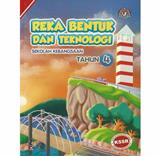 BIDANGBIDANGBIDANGBIDANGTAJUK / UNITTAJUK / UNITTAJUK / UNITTAJUK / UNITTAJUK / UNITTAJUK / UNITTeknikalTeknikalTeknikalTeknikal6.0 Sains Rumah Tangga6.0 Sains Rumah Tangga6.0 Sains Rumah Tangga6.0 Sains Rumah Tangga6.0 Sains Rumah Tangga6.0 Sains Rumah TanggaSTANDARD KANDUNGANSTANDARD KANDUNGAN6.1 Menghasilkan Artikel Jahitan6.1 Menghasilkan Artikel Jahitan6.1 Menghasilkan Artikel Jahitan6.1 Menghasilkan Artikel Jahitan6.1 Menghasilkan Artikel Jahitan6.1 Menghasilkan Artikel Jahitan6.1 Menghasilkan Artikel Jahitan6.1 Menghasilkan Artikel Jahitan6.1 Menghasilkan Artikel Jahitan6.1 Menghasilkan Artikel JahitanSTANDARD PEMBELAJARANSTANDARD PEMBELAJARAN6.1.9, 6.1.106.1.9, 6.1.106.1.9, 6.1.106.1.9, 6.1.106.1.9, 6.1.106.1.9, 6.1.106.1.9, 6.1.106.1.9, 6.1.106.1.9, 6.1.106.1.9, 6.1.10OBJEKTIF PEMBELAJARANOBJEKTIF PEMBELAJARANPada akhir PdPC murid akan dapat :1. Menyatakan 3 jenis bahan hiasan2. Memilih bahan hiasan mengikut artikel3. Menghias artikel dengan bahan hiasan yang dipilihPada akhir PdPC murid akan dapat :1. Menyatakan 3 jenis bahan hiasan2. Memilih bahan hiasan mengikut artikel3. Menghias artikel dengan bahan hiasan yang dipilihPada akhir PdPC murid akan dapat :1. Menyatakan 3 jenis bahan hiasan2. Memilih bahan hiasan mengikut artikel3. Menghias artikel dengan bahan hiasan yang dipilihPada akhir PdPC murid akan dapat :1. Menyatakan 3 jenis bahan hiasan2. Memilih bahan hiasan mengikut artikel3. Menghias artikel dengan bahan hiasan yang dipilihPada akhir PdPC murid akan dapat :1. Menyatakan 3 jenis bahan hiasan2. Memilih bahan hiasan mengikut artikel3. Menghias artikel dengan bahan hiasan yang dipilihPada akhir PdPC murid akan dapat :1. Menyatakan 3 jenis bahan hiasan2. Memilih bahan hiasan mengikut artikel3. Menghias artikel dengan bahan hiasan yang dipilihPada akhir PdPC murid akan dapat :1. Menyatakan 3 jenis bahan hiasan2. Memilih bahan hiasan mengikut artikel3. Menghias artikel dengan bahan hiasan yang dipilihPada akhir PdPC murid akan dapat :1. Menyatakan 3 jenis bahan hiasan2. Memilih bahan hiasan mengikut artikel3. Menghias artikel dengan bahan hiasan yang dipilihPada akhir PdPC murid akan dapat :1. Menyatakan 3 jenis bahan hiasan2. Memilih bahan hiasan mengikut artikel3. Menghias artikel dengan bahan hiasan yang dipilihPada akhir PdPC murid akan dapat :1. Menyatakan 3 jenis bahan hiasan2. Memilih bahan hiasan mengikut artikel3. Menghias artikel dengan bahan hiasan yang dipilihAKTIVITIPDPCAKTIVITIPDPC1. Murid ditunjukkan dua contoh artikel (satu artikel dihias, satu artikel tanpa hiasan) dan membanding beza artikel tersebut.2. Murid menyatakan 3 jenis bahan hiasan yang terdapat pada artikel. (PAK21)3. Murid ditunjukkan dan menerangkan pelbagai jenis bahan hiasan dan kesesuaiannya dengan artikel.4. Murid diterang dan ditunjuk cara menghias artikel.5. Murid memilih bahan hiasan yang sesuai mengikut artikel yang dipilih.6. Murid menjahit dan menghias artikel dengan bahan hiasan mengikut kreativiti sendiri. (KBAT)7. Guru merumuskan pelajaran hari ini.1. Murid ditunjukkan dua contoh artikel (satu artikel dihias, satu artikel tanpa hiasan) dan membanding beza artikel tersebut.2. Murid menyatakan 3 jenis bahan hiasan yang terdapat pada artikel. (PAK21)3. Murid ditunjukkan dan menerangkan pelbagai jenis bahan hiasan dan kesesuaiannya dengan artikel.4. Murid diterang dan ditunjuk cara menghias artikel.5. Murid memilih bahan hiasan yang sesuai mengikut artikel yang dipilih.6. Murid menjahit dan menghias artikel dengan bahan hiasan mengikut kreativiti sendiri. (KBAT)7. Guru merumuskan pelajaran hari ini.1. Murid ditunjukkan dua contoh artikel (satu artikel dihias, satu artikel tanpa hiasan) dan membanding beza artikel tersebut.2. Murid menyatakan 3 jenis bahan hiasan yang terdapat pada artikel. (PAK21)3. Murid ditunjukkan dan menerangkan pelbagai jenis bahan hiasan dan kesesuaiannya dengan artikel.4. Murid diterang dan ditunjuk cara menghias artikel.5. Murid memilih bahan hiasan yang sesuai mengikut artikel yang dipilih.6. Murid menjahit dan menghias artikel dengan bahan hiasan mengikut kreativiti sendiri. (KBAT)7. Guru merumuskan pelajaran hari ini.1. Murid ditunjukkan dua contoh artikel (satu artikel dihias, satu artikel tanpa hiasan) dan membanding beza artikel tersebut.2. Murid menyatakan 3 jenis bahan hiasan yang terdapat pada artikel. (PAK21)3. Murid ditunjukkan dan menerangkan pelbagai jenis bahan hiasan dan kesesuaiannya dengan artikel.4. Murid diterang dan ditunjuk cara menghias artikel.5. Murid memilih bahan hiasan yang sesuai mengikut artikel yang dipilih.6. Murid menjahit dan menghias artikel dengan bahan hiasan mengikut kreativiti sendiri. (KBAT)7. Guru merumuskan pelajaran hari ini.1. Murid ditunjukkan dua contoh artikel (satu artikel dihias, satu artikel tanpa hiasan) dan membanding beza artikel tersebut.2. Murid menyatakan 3 jenis bahan hiasan yang terdapat pada artikel. (PAK21)3. Murid ditunjukkan dan menerangkan pelbagai jenis bahan hiasan dan kesesuaiannya dengan artikel.4. Murid diterang dan ditunjuk cara menghias artikel.5. Murid memilih bahan hiasan yang sesuai mengikut artikel yang dipilih.6. Murid menjahit dan menghias artikel dengan bahan hiasan mengikut kreativiti sendiri. (KBAT)7. Guru merumuskan pelajaran hari ini.1. Murid ditunjukkan dua contoh artikel (satu artikel dihias, satu artikel tanpa hiasan) dan membanding beza artikel tersebut.2. Murid menyatakan 3 jenis bahan hiasan yang terdapat pada artikel. (PAK21)3. Murid ditunjukkan dan menerangkan pelbagai jenis bahan hiasan dan kesesuaiannya dengan artikel.4. Murid diterang dan ditunjuk cara menghias artikel.5. Murid memilih bahan hiasan yang sesuai mengikut artikel yang dipilih.6. Murid menjahit dan menghias artikel dengan bahan hiasan mengikut kreativiti sendiri. (KBAT)7. Guru merumuskan pelajaran hari ini.1. Murid ditunjukkan dua contoh artikel (satu artikel dihias, satu artikel tanpa hiasan) dan membanding beza artikel tersebut.2. Murid menyatakan 3 jenis bahan hiasan yang terdapat pada artikel. (PAK21)3. Murid ditunjukkan dan menerangkan pelbagai jenis bahan hiasan dan kesesuaiannya dengan artikel.4. Murid diterang dan ditunjuk cara menghias artikel.5. Murid memilih bahan hiasan yang sesuai mengikut artikel yang dipilih.6. Murid menjahit dan menghias artikel dengan bahan hiasan mengikut kreativiti sendiri. (KBAT)7. Guru merumuskan pelajaran hari ini.1. Murid ditunjukkan dua contoh artikel (satu artikel dihias, satu artikel tanpa hiasan) dan membanding beza artikel tersebut.2. Murid menyatakan 3 jenis bahan hiasan yang terdapat pada artikel. (PAK21)3. Murid ditunjukkan dan menerangkan pelbagai jenis bahan hiasan dan kesesuaiannya dengan artikel.4. Murid diterang dan ditunjuk cara menghias artikel.5. Murid memilih bahan hiasan yang sesuai mengikut artikel yang dipilih.6. Murid menjahit dan menghias artikel dengan bahan hiasan mengikut kreativiti sendiri. (KBAT)7. Guru merumuskan pelajaran hari ini.1. Murid ditunjukkan dua contoh artikel (satu artikel dihias, satu artikel tanpa hiasan) dan membanding beza artikel tersebut.2. Murid menyatakan 3 jenis bahan hiasan yang terdapat pada artikel. (PAK21)3. Murid ditunjukkan dan menerangkan pelbagai jenis bahan hiasan dan kesesuaiannya dengan artikel.4. Murid diterang dan ditunjuk cara menghias artikel.5. Murid memilih bahan hiasan yang sesuai mengikut artikel yang dipilih.6. Murid menjahit dan menghias artikel dengan bahan hiasan mengikut kreativiti sendiri. (KBAT)7. Guru merumuskan pelajaran hari ini.1. Murid ditunjukkan dua contoh artikel (satu artikel dihias, satu artikel tanpa hiasan) dan membanding beza artikel tersebut.2. Murid menyatakan 3 jenis bahan hiasan yang terdapat pada artikel. (PAK21)3. Murid ditunjukkan dan menerangkan pelbagai jenis bahan hiasan dan kesesuaiannya dengan artikel.4. Murid diterang dan ditunjuk cara menghias artikel.5. Murid memilih bahan hiasan yang sesuai mengikut artikel yang dipilih.6. Murid menjahit dan menghias artikel dengan bahan hiasan mengikut kreativiti sendiri. (KBAT)7. Guru merumuskan pelajaran hari ini.AKTIVITI PAK-21AKTIVITI PAK-21 I See, I Think, I Wonder (Saya lihat, Saya fikir dan saya bertanya) I See, I Think, I Wonder (Saya lihat, Saya fikir dan saya bertanya) I See, I Think, I Wonder (Saya lihat, Saya fikir dan saya bertanya) I See, I Think, I Wonder (Saya lihat, Saya fikir dan saya bertanya) I See, I Think, I Wonder (Saya lihat, Saya fikir dan saya bertanya) I See, I Think, I Wonder (Saya lihat, Saya fikir dan saya bertanya) I See, I Think, I Wonder (Saya lihat, Saya fikir dan saya bertanya) I See, I Think, I Wonder (Saya lihat, Saya fikir dan saya bertanya) I See, I Think, I Wonder (Saya lihat, Saya fikir dan saya bertanya) I See, I Think, I Wonder (Saya lihat, Saya fikir dan saya bertanya)BBBBBBAlatan dan bahan jahitan, Bahan hiasan jahitanAlatan dan bahan jahitan, Bahan hiasan jahitanAlatan dan bahan jahitan, Bahan hiasan jahitanAlatan dan bahan jahitan, Bahan hiasan jahitanAlatan dan bahan jahitan, Bahan hiasan jahitanAlatan dan bahan jahitan, Bahan hiasan jahitanAlatan dan bahan jahitan, Bahan hiasan jahitanAlatan dan bahan jahitan, Bahan hiasan jahitanAlatan dan bahan jahitan, Bahan hiasan jahitanAlatan dan bahan jahitan, Bahan hiasan jahitanKBATKBATELEMEN MERENTAS KURIKULUMELEMEN MERENTAS KURIKULUMNILAI MURNINILAI MURNINILAI MURNIBerdikari, Berhati-hatiBerdikari, Berhati-hatiBerdikari, Berhati-hatiBerdikari, Berhati-hatiBerdikari, Berhati-hatiBerdikari, Berhati-hatiBerdikari, Berhati-hatiELEMEN MERENTAS KURIKULUMELEMEN MERENTAS KURIKULUMKEUSAHAWANANKEUSAHAWANANKEUSAHAWANAN EK1 – Merekacipta sesuatu EK1 – Merekacipta sesuatu EK1 – Merekacipta sesuatu EK1 – Merekacipta sesuatu EK1 – Merekacipta sesuatu EK1 – Merekacipta sesuatu EK1 – Merekacipta sesuatuKREATIVITIKREATIVITIKREATIVITIKreatif dan inovasiKreatif dan inovasiKreatif dan inovasiKreatif dan inovasiKreatif dan inovasiKreatif dan inovasiKreatif dan inovasiPETA PEMIKIRANI-THINKPETA PEMIKIRANI-THINKTAHAP PENGUASAAN (PBS)TAHAP PENGUASAAN (PBS)5PENTAKSIRAN /PENILAIANPENTAKSIRAN /PENILAIANPENTAKSIRAN /PENILAIANPENTAKSIRAN /PENILAIANPENTAKSIRAN /PENILAIANHasil kerja murid, PemerhatianHasil kerja murid, PemerhatianHasil kerja murid, PemerhatianHasil kerja murid, PemerhatianREFLEKSI / IMPAKREFLEKSI / IMPAKKEHADIRAN :        / KEHADIRAN :        / KEHADIRAN :        / KEHADIRAN :        / KEHADIRAN :        / KEHADIRAN :        / KEHADIRAN :        / KEHADIRAN :        / KEHADIRAN :        / KEHADIRAN :        / REFLEKSI / IMPAKREFLEKSI / IMPAK______ murid dapat mencapai objektif yang ditetapkan.______ murid yang tidak mencapai objektif diberi bimbingan.                                                                                                   PdP ditunda kerana_____________________________________________________      ______ murid dapat mencapai objektif yang ditetapkan.______ murid yang tidak mencapai objektif diberi bimbingan.                                                                                                   PdP ditunda kerana_____________________________________________________      ______ murid dapat mencapai objektif yang ditetapkan.______ murid yang tidak mencapai objektif diberi bimbingan.                                                                                                   PdP ditunda kerana_____________________________________________________      ______ murid dapat mencapai objektif yang ditetapkan.______ murid yang tidak mencapai objektif diberi bimbingan.                                                                                                   PdP ditunda kerana_____________________________________________________      ______ murid dapat mencapai objektif yang ditetapkan.______ murid yang tidak mencapai objektif diberi bimbingan.                                                                                                   PdP ditunda kerana_____________________________________________________      ______ murid dapat mencapai objektif yang ditetapkan.______ murid yang tidak mencapai objektif diberi bimbingan.                                                                                                   PdP ditunda kerana_____________________________________________________      ______ murid dapat mencapai objektif yang ditetapkan.______ murid yang tidak mencapai objektif diberi bimbingan.                                                                                                   PdP ditunda kerana_____________________________________________________      ______ murid dapat mencapai objektif yang ditetapkan.______ murid yang tidak mencapai objektif diberi bimbingan.                                                                                                   PdP ditunda kerana_____________________________________________________      ______ murid dapat mencapai objektif yang ditetapkan.______ murid yang tidak mencapai objektif diberi bimbingan.                                                                                                   PdP ditunda kerana_____________________________________________________      ______ murid dapat mencapai objektif yang ditetapkan.______ murid yang tidak mencapai objektif diberi bimbingan.                                                                                                   PdP ditunda kerana_____________________________________________________      